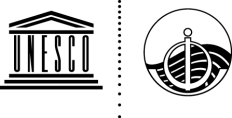 INTERGOVERNMENTAL OCEANOGRAPHIC COMMISSION
(of UNESCO)Fifty-third Session of the Executive CouncilParis, 3–9 February 2021 [Online session]TIMETABLEIOC/EC-53/2.1Doc Add.Paris, 4th February 2021English onlyTimeMondayTuesdayWednesdayThursdayFridayMondayMondayTuesday1st Feb.2nd Feb3rd Feb.4th Feb.5th Feb.8th Feb.8th Feb.9th Feb.12.00 – 13.00Financial Committee (I)Financial Committee (optional)12.00 – 13.00Financial Committee (I)Financial Committee (optional)13.00 – 13.30OFFICERS   MEETINGINTERSESSIONAL FINANCIAL ADVISORY GROUP1. Opening2. Organization of the Session(2.1 – 2.4)3. Report of the Executive Secretary 
on the work accomplished since IOC-30 Assembly
(short introduction)3. & 5. (Cont’d)Replies of the Executive Secretary 
to the debate4.1 (Decade Cont’d)Resolutions Committee12:30-14:00Resolutions Committee12:30-14:006. Next Sessions of IOC Governing Bodies7. Adoption of Resolutions and Modalities of the Summary Report8. Closure13.30 – 14.30OFFICERS   MEETINGINTERSESSIONAL FINANCIAL ADVISORY GROUP1. Opening2. Organization of the Session(2.1 – 2.4)3. Report of the Executive Secretary 
on the work accomplished since IOC-30 Assembly
(short introduction)3. & 5. (Cont’d)Replies of the Executive Secretary 
to the debate4.1 (Decade Cont’d)Resolutions Committee12:30-14:00Resolutions Committee12:30-14:006. Next Sessions of IOC Governing Bodies7. Adoption of Resolutions and Modalities of the Summary Report8. Closure13.30 – 14.30OFFICERS   MEETINGINTERSESSIONAL FINANCIAL ADVISORY GROUP1. Opening2. Organization of the Session(2.1 – 2.4)3. Report of the Executive Secretary 
on the work accomplished since IOC-30 Assembly
(short introduction)3. & 5. (Cont’d)Replies of the Executive Secretary 
to the debate4.1 (Decade Cont’d)5. Governance, Programming and Budgeting5.2  Report by the Chair of the Financial Committee5. Governance, Programming and Budgeting5.2  Report by the Chair of the Financial Committee6. Next Sessions of IOC Governing Bodies7. Adoption of Resolutions and Modalities of the Summary Report8. Closure13.30 – 14.30OFFICERS   MEETINGINTERSESSIONAL FINANCIAL ADVISORY GROUP1. Opening2. Organization of the Session(2.1 – 2.4)3. Report of the Executive Secretary 
on the work accomplished since IOC-30 Assembly
(short introduction)4. Programmatic Developments4.1 UN Decade Roadmap & Implementation Plan4.1 (Decade Cont’d)5. Governance, Programming and Budgeting5.2  Report by the Chair of the Financial Committee5. Governance, Programming and Budgeting5.2  Report by the Chair of the Financial Committee6. Next Sessions of IOC Governing Bodies7. Adoption of Resolutions and Modalities of the Summary Report8. Closure14.30 – 16.00OFFICERS   MEETINGINTERSESSIONAL FINANCIAL ADVISORY GROUP5. Governance, Programming and Budgeting (introduction)5.1 Draft MTS / Programme & Budget3. & 5..(Debate)Replies of the Executive Secretary 
to the debate4. Programmatic Developments4.1 UN Decade Roadmap & Implementation Plan4.1 (Decade Cont’d)5. Governance, Programming and Budgeting5.2  Report by the Chair of the Financial Committee5. Governance, Programming and Budgeting5.2  Report by the Chair of the Financial Committee6. Next Sessions of IOC Governing Bodies7. Adoption of Resolutions and Modalities of the Summary Report8. Closure16.00 – 17.00Financial Committee (II)16.00-18.00Resolutions Committee(optional)Resolutions Committee(optional)16.00 – 17.00Brave New OceanSide event(16.15-17.45)Financial Committee (II)16.00-18.00Resolutions Committee(optional)Resolutions Committee(optional)18.00Brave New OceanSide event(16.15-17.45)18.00